Date de mise à jour : 20/06/22					             	   ID issue du Réseau : Trinité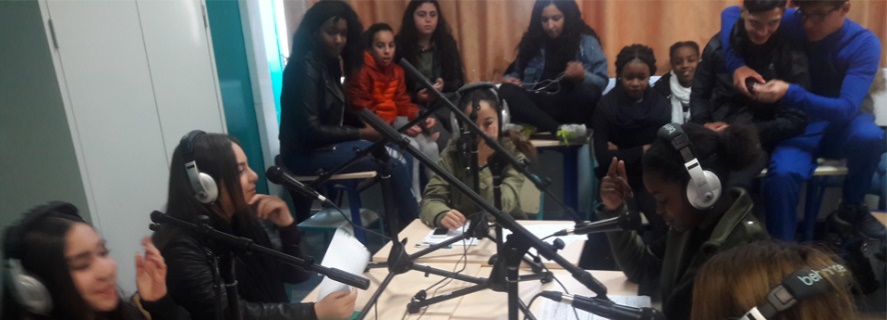 F I C H E   A C T I O N N°21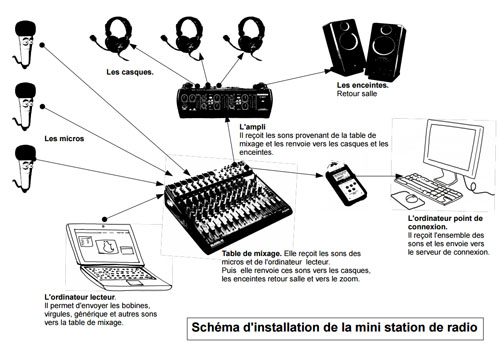 THÈME : Education aux médiasTHÈME : Education aux médiasIntitulé de l’action ou du projet Faire vivre une WEB-RADIO pour travailler en « collectif » et développer d’autres compétences transversalesIntitulé de l’action ou du projet Faire vivre une WEB-RADIO pour travailler en « collectif » et développer d’autres compétences transversalesObjectifsCYCLE  1 Mobiliser le langage (oral et écrit)Oser entrer en communication. Comprendre et apprendre. Échanger et réfléchir avec les autres. Écouter de l’écrit et le comprendreDécouvrir la fonction de l’écritCYCLE  2 Produire des écrits en s'appropriant une démarcheLire à voix haute (lien avec le langage oral) Mobilisation des compétences de décodage et de compréhension d'un texte Identification et prise en compte des marques de ponctuation Recherche d'effets à produire sur l'auditoire en lien avec la compréhension (expressivité)Se repérer dans l'espaceSituer un lieu sur une carte, sur un globe ou sur un écran informatiqueSe repérer dans le tempsCYCLE 3Comprendre des documents et les interpréterIdentifier, hiérarchiser et mettre en relation des informations.Produire des écrits variésÉcrire pour structurer sa pensée et son savoir, argumenter, communiquer et échanger.Utiliser les outils numériques en vue de réalisations collectivesÉMISources : (1) BO spécial n° 2 du 26/03/2015. (2)  BO spécial n° 11 du  26/11/2015. Composition du groupe projetProfesseur DocumentalisteAEDProfesseurs autres disciplines ( exemple : langue étrangère)Parent d’élève ayant ou non un expérience dans ce domaineRéférent TICE Parrainage d’un organe de presse localPersonnes ou publics concernésElèvesParents d’élèvesDescriptionOutil médiatique complet de l’apprentissage, la radio conjugue le travail sur les différents modes d’expression que sont l’oralité et l’écriture avec celui des techniques de création, de production et de diffusion en ligne.Ressources à mettre en œuvre( Dispositifs, Associations,…CLEMICANOPéDRANEAppel à projets "Une webradio, un parrain" est ouvert jusqu’au 30 juin 2022 : https://www.education.gouv.fr/plan-france-2030-emi-appel-projets-une-webradio-un-parrain-pour-les-colleges-340802- Fond de vie lycéenneEchéancierIndicateurs- Evaluation des progrès des élèves dans leur comportement, leur assurance, leurs résultats
-Taux de présence et assiduité en atelier
- Statistiques de suivi des émissions proposées.-Appréciation de l'activité en classe : participation, réflexion, écoute des autres, collaboration – pendant l'atelier et dans les autres cours.
-Attitude plus responsable des élèves au sein du collège.
-Maturité acquise vis à vis des informations données par les médias – y compris Internet et les réseaux sociaux.Contacts établissement et partenairesCe.dane@ac-martinique.frRéférent académique EMILycée Pernock